Details of the disciplineCurriculumDescription of the discipline, its purpose, subject of study and learning outcomesFunctional cost analysis, as a method of systematic study of the functions of the object (product, process, structure), is designed to minimize costs in the areas of design, production and operation of the object while maintaining its quality and usefulness. This methodological approach creates conditions for optimizing the cost, consumer value and other characteristics of products, services and consumers based on the functions and resources involved in production, marketing, sales, supply, technical support, service delivery, customer service and quality assurance.The purpose of the discipline - to master the theoretical knowledge of functional and cost analysis of various objects, tools, methods of analysis in terms of different cost accounting systems.The subject of the discipline is the development of theoretical foundations and methodological approaches to the functional-cost analysis of various objects.Program learning outcomes:Competences:Knowledge:the essence and necessity of functional-cost analysis;features of application of different methods of functional-cost analysis;regularities of evolution of cost accounting systems of different levels and to reveal possibilities of application of FVA on their basis;features of functional-cost analysis in relation to various objects;systems of financial and non-financial indicators used in the framework of functional-cost analysis;Skills:collect, process, analyze the information necessary for the FVA;identify potential objects of functional-cost analysis and formulate its objectives;to be guided in the basic forms of realization of the functional-cost analysis;focus on the classification of costs on various grounds;be able to conduct functional-cost analysis in relation to various objects;determine the role of functional-cost analysis in the cost management system;to focus on methodological approaches to the implementation of functional-cost analysis.Use: mastering the methodological foundations of functional-cost analysis;the use of methods of technical creativity in solving problem situations;the use of FVA in solving management problems;skills in critical thinking and forming one's own opinion about problem situations;Prerequisites and postrequisites of the discipline (place in the structural and logical scheme of education according to the relevant educational program)The discipline "Economic analysis of international business: functional-cost analysis" is taught after studying the courses "Business Economics", "Enterprise Finance", "Management", "Feasibility study of economic decisions", "International Economics", "Organization of production" and precedes the study of disciplines "International Consulting", "Fundamentals of International Business", "Enterprise Finance».  The content of the discipline Topic 1. The concept of functional-cost analysisTopic 2. Functional approach to production systemsTopic 3. Organization of the FVA systemTopic 4. Cost accounting in the FVA systemTopic 5. The structure of costs in the FVA systemTopic 6. Cost managementTopic 7. Application of non-financial indicators in FVATopic 8. Differentiated management of business processes in the enterpriseTraining materials and resourcesBasic literature:1.Охріменко О.О. Функціонально-вартісний аналіз. Навчальний посібник. Київ, «Освіта України», 2013 , 208 с.  5 примірників у бібліотеці університету.2. Set of presentations https://classroom.google.com/c/MTU5OTc2MDE1NDc0?cjc=2ovuatjAdditional literature:1.Younker D.L. Value engineering: Analysis and Methodology. Marcel Dekker, Inc. New York Basel, 2002 326 p.Educational content Methods of mastering the discipline (educational component)Lecture 1. The concept of functional-cost analysis1.1.The essence and main provisions of FVA1.2. The difference between FVA and traditional methods of cost accounting1.3. History of FVA1.4. Evolution of FVALecture 2. Functional approach to production systems2.1. The concept of function and consumer value in FVA2.2. Classification of functions and rules of their formulation2.3. Approaches and principles in conducting FVALecture 3. Organization of FVA3.1.The value of functional-cost analysis for the economic activity of the enterprise3.2.FVA facilities3.3. The main stages of functional-cost analysis3.4. Forms and procedures of functional-cost analysisLecture 4. Cost accounting in the FVA system4.1. The role of costs in production efficiency4.2. Methods of cost accounting and costing of products, works, services4.3. Evolution of cost management systemsLecture 5. Calculation of costs and pricing in the FVA system5.1.Types of costs for functions5.2.Classification of costs in management accounting5.3.Calculation of costs5.4.Pricing methodsLecture 6. Cost Management6.1. Calculation of costs by place of origin6.2. Classification of places of occurrence of expenses6.3. System of normative accounting of expenses and planning of budgets6.4. Limitations of the system of normative accounting and flexible budget planning in determining the cost of productionLecture 7. Application of non-financial indicators in FVA7.1. The role of non-financial indicators7.2. Application of FVA in benchmarking7.3. Features of the Kaizen system7.4. Pseudo-profit centersLecture 8. Differentiated activity management8.1. The concept of operation-oriented management8.2. Production aspects of management8.3. Product range and price formation8.4. Customer relations8.5. Product design and engineeringPractical lesson 1 Methods of technical creativity1.1.Heuristic methods (random search strategy);1.2.Methods of functional-structural research of objects;1.3. Combined algorithmic methods (logical search strategy).Practical lesson 2. The concept of functional-cost analysis.2.1. The essence and basis of the provisions of the FVA.2.2. The difference between FVA and traditional methods of cost accounting.2.3. History of FVA.2.4. Evolution of FVA.Practical lesson 3. Functional approach to production systems.3.1.The concept of function and consumer value in FVA.3.2 .. Classification of functions and rules of their formulation.3.3. Approaches and principles in conducting FVA.Practical lesson 4. Application of FVA in personnel management4.1. Stages of conducting FVA in management4.2. Optimization of the functions of the personnel training department4.3. Reorganization of the functional structure of the departmentPractical lesson 5. Organization of FVA.1. The value of functional-cost analysis in marketing activities.2. FVA facilities.1. The main stages of FVA.2. Forms and procedures of FVA.Practical lesson 6. Application of FVA in solving managerial problems6.1. Formulation of functions6.2. Formulation of the list of control questions6.3.Definition of the functions of structural units6.4.Determination of costs for functionsPractical lesson 7. Accounting for costs in the FVA system7.1. The role of costs in production efficiency.7.2. Evolution of cost management systems.7.3. Methods of cost accounting and costing of products, works, services.Practical lesson 8. Process organization of the enterprise when entering foreign markets8.1.Discussion of the case "Transition to a process organization"8.2. Building a tree of enterprise goals.8.3. Transformation of business processes in the context of the target installationPractical lesson 9. Calculation of costs and pricing in the FVA system.9.1. Types of function costs.9.2. Classification of costs in management accounting.9.3. Cost calculation9.4. Price calculation methodPactical lesson 10. Organization of production processes in the FVA system10.1. Determining the boundaries of the object under study10.2. Definition of objectively necessary functions10.3. Determination of actually implemented functions of the control system10.4. Determining the significance of the functions of the control system in terms of implementation of the objectives of the production unit10.5. Analysis of areas of disparities between the importance of functions and resources consumed10.6. Development of measures to eliminate the identified disparities.Practical lesson 11. Cost management.11.1.Calculation of costs by place of origin11.2.Classification of places of occurrence of expenses11.3 System of normative cost accounting and budget planning.11.4. Limitations of the system of normative cost accounting and flexible budget planning. indetermining the cost of production.Practical lesson 12. Experience of cost management.1. GPK system (Grenzplancostenrechnung). Principles of GPK.2. Caterpillar system.3. Modular control work (appendix 1)Practical lesson 13. Application of non-financial indicators in FVA.13.1. The role of non-financial indicators.13.2. Application of FVA in benchmarking.13. 3. Features of the Kaizen system.13.4 Pseudo-profit centers.Practical lesson 14. Classification of costs in the process of reorganization of business systems14.1.Problems of cost formation and management14.2.Scientific-based classification of costs14.3.Cost management in the system of creating a "value chain"Practical lesson 15-16. Differentiated activity management.15.1. The concept of operation-oriented management.15.2. Production aspects of management.15.3. Product range and price formation.15.4. Customer relations.15.5. Design in product design.15.6.Using the ABC method in FVAPractical lesson 17. Application of FVA to calculate the cost of production17.1. Calculation of the cost by the traditional method17.2. Cost and profit analysis17.3.Process approach. Business process costs17.4. Calculation of the unit cost of production on the basis of ABCPractical lesson 18. Credit (Appendix 2)Independent student workThe student's independent work includes preparation for classroom classes, development of methodological approaches to conducting FVA, preparation of cases, preparation of calculation and graphic work. 36 hours are allocated for independent work, including 10 hours for preparation of settlement and graphic work (appendix 3).Policy and controlThe policy of the discipline (educational component)Attending classesAttendance at lectures, practical classes, as well as absence from them, is not evaluated. However, students are encouraged to attend classes because they teach theoretical material and develop the skills needed to complete a semester individual assignment. The grading system is focused on obtaining points for student activity, as well as performing tasks that are able to develop practical skills and abilities. Control measures missedThe thematic task, which is submitted for inspection in violation of the deadline, is evaluated taking into account the penalty points.Procedure for appealing the results of control measuresStudents have the opportunity to raise any issue related to the control procedure and expect it to be addressed according to predefined procedures.Students have the right to challenge the results of the control measures, but it is obligatory to explain, with which criterion they do not agree according to the assessment letter and / or comments.Calendar boundary controlIntermediate attestation of students (hereinafter - attestation) is a calendar boundary control. The purpose of the certification is to improve the quality of student learning and monitor the implementation of the schedule of the educational process by students .Academic virtueThe policy and principles of academic integrity are defined in Section 3 of the Code of Honor of the National Technical University of Ukraine " Igor Sikorsky Kyiv Polytechnic Institute". Read more: https://kpi.ua/code.Norms of ethical behaviorNorms of ethical behavior of students and employees are defined in Section 2 of the Code of Honor of the National Technical University of Ukraine " Igor Sikorsky Kyiv Polytechnic Institute ". Read more: https://kpi.ua/code.Inclusive educationThe discipline "International Consulting" can be taught to most students with special educational needs, except for students with severe visual impairments who do not allow to perform tasks using personal computers, laptops and / or other technical means..Extracurricular activitiesParticipation in conferences, forums, round tables, etc. is envisaged within the study of the discipline. Types of control and rating system for assessing learning outcomes (ALO)Table of translation of rating points to grades on a university scale Additional information on the discipline (educational component)• list of issues submitted for semester control (Appendix 2);• certificates of distance or online courses on the subject can be credited with the prior consent of the teacher;Appendix 1. Modular control work1. Explain the role of functional-cost analysis as a means of improving production efficiency.2. For what purposes is operation-oriented management used?3. Test task1) To perform what main function requires a cost accounting system?a) assessment of inventories and measurement of the cost of goods for the purpose of preparing financial statements;b) determining the level of qualification of workers;c) identification of the provision of necessary production resources.2) The GPK approach was developed in:a) Germany;b) the United States;c) Japan.……..Appendix 2. Questions to the test1. The essence and main provisions of the FVA2. The difference between FVA and traditional methods of cost accounting3. History of FVA4. The evolution of FVA5. The concept of function and consumer value in FVA6. Classification of functions and rules of their formulation7. Approaches and principles in conducting FVA8. The value of functional-cost analysis for the economic activity of the enterprise9. FVA facilities10. The main stages of functional-cost analysis11. Forms and procedures of functional-cost analysis12. The role of costs in production efficiency13. Methods of cost accounting and costing of products, works, services14. Evolution of cost management systems15. Types of costs for functions16. Classification of costs in management accounting17. Cost calculation18. Pricing methods19. Calculation of costs by place of origin20. Classification of places of occurrence of expenses21. System of normative accounting of expenses and planning of budgets22. Limitations of the system of normative accounting and flexible budget planning in determining the cost of production23. The role of non-financial indicators24. The use of FVA in benchmarking25. Features of the Kaizen system26. Pseudo-profit centers27. The concept of operation-oriented management28. Production aspects of management29. Product range and price formation30. Customer relations31. Design and engineering of goodsAppendix 3. Calculation and graphic workЗастосування ФВА у рішенні управлінських задач1) The company will produce several items. There is appropriate equipment and production space;2) The program goal of the company - to become a leading company capable of achieving a leading position among competitors in the foreign marketBased on the program goal to formulate the main internal goals of this company.1. ________________________________________________________2. ________________________________________________________In accordance with the main objectives to formulate the main functions of the management system on the basis of control questions (table 1):1) Define the functions and performers (table.2).Define the functions of structural units (table 3).Identify the main functions of the unit (Table 4).Note: O - basic functions; D - secondary functions.Determine the cost of performing functions (Table 5).Work program of the discipline (syllabus):Compiled by Professor, Ph.D. Oksana OkhrimenkoApproved by the Department of International Economics (protocol № 11 from 26.05.2021)Approved by the Methodical Commission of the faculty (protocol № 10 from 15.06.2021)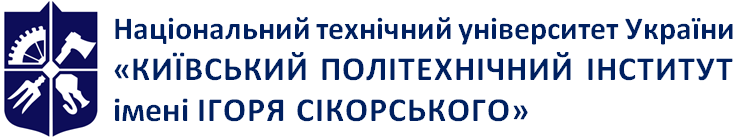 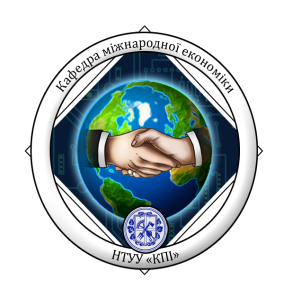 Department of International economicsECONOMIC ANALYSIS OF INTERNATIONAL BUSINESS: FUNCTIONAL AND COST ANALYSIS Working program of the discipline (Syllabus)ECONOMIC ANALYSIS OF INTERNATIONAL BUSINESS: FUNCTIONAL AND COST ANALYSIS Working program of the discipline (Syllabus)ECONOMIC ANALYSIS OF INTERNATIONAL BUSINESS: FUNCTIONAL AND COST ANALYSIS Working program of the discipline (Syllabus)The level of higher educationFirst (bachelor's)Branch of knowledge051 Economics SpecialtyInternational EconomicsEducational programInternational EconomicsDiscipline status SelectiveForm of studyfull-time studyYear of preparation, semester3th year, autumn semesterThe scope of discipline105Semester control / control measurestestTimetableFridayLanguage of instructionEnglishInformation aboutcourse leader / teachersLecturer: Doctor of Economics, Professor , Okhrimenko Oksana, o.okhrimenko@kpi.uaPractical / Seminar: Okhrimenko Oksana, o.okhrimenko@kpi.uaThe level of higher educationhttps://classroom.google.com/c/MTU5OTc2MDE1NDc0?cjc=2ovuatjCriterionThe first certificationThe second certificationTerm of certification8th week14th weekThe condition for obtaining certifications is the current rating≥ 15  points≥ 30  pointsEvaluation system№ Evaluation control measure%Weight scoreNumberTotal1.Participation in discussions and additions at seminars1535152.Execution of practical tasks2555253.Modular control work10101104Calculation and graphic work10101105. Test4040140TotalTotalTotalTotal100Semester certification of studentsMandatory condition for admission to the testMandatory condition for admission to the testCriterion1Presentation of Calculation and graphic work6 ≤ RD ≤ 102Participation in discussions and additions to seminars9 ≤ RD ≤15Execution of practical tasks10 ≤ RD ≤253Modular control work6≤ RD ≤ 104Test30≤ RD ≤ 40Total60≤ RD ≤ 100Rating points, RDScore foruniversity scale95 ≤ RD ≤ 100Perfectly85 ≤ RD ≤ 94Very good75 ≤ RD ≤ 84Fine65 ≤ RD ≤ 74Satisfactorily60 ≤ RD ≤ 64EnoughRD < 60UnsatisfactorilyFailure to comply with the conditions of admissionNot allowedTable 1Table 1QuestionContentWhat?What is being done? Do I need to do this? Why is this being done?When could this not be done?Where?Where is it held? Is this venue the best?Is it possible to do it just as well or better elsewhere?…..Table 2Table 2Table 2Table 2Table 2Table 2FunctionPerformersPerformersPerformersPerformersPerformersFunction12345F1. F2. F3. Table 3. Functions of structural unitsTable 3. Functions of structural unitsTable 3. Functions of structural unitsFunction index Function name Function performerF1.F1.1.F1.2F2.F2.1.F2.2Table 4. Functions of the unitTable 4. Functions of the unitTable 4. Functions of the unitTable 4. Functions of the unitTable 4. Functions of the unitPerformed functionsHeadSpecialistSpecialistEngineerPerformed functionsHeadEngineerTable 5Table 5Table 5Table 5Table 5Table 5Table 5Table 5Table 5Table 5Table 5Table 5Table 5Cost centersTotalTotalMaterial costsMaterial costsSalarySalaryReimbursementReimbursementDepreciation of fixed assetsDepreciation of fixed assetsOther expensesOther expensesCost centerseuro%euro%euro%euro%euro%euro%Operational unitsTotal